Расписание звонков на 4 октября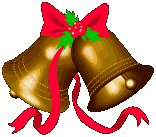 в 11.30 праздничный концерт посвящённый Дню учителя«От всей души»начало урокаокончание урокаперемена1урок8.309.005мин2урок9.059.355мин3урок9.4010.1015мин4урок10.2510.55